Н А К А З30.08.2017                                                                                                      № 171Про направлення на курсипідвищення кваліфікації  педагогічних працівників Відповідно до  Законів України „Про освіту”, „Про загальну середню освіту”, пункту 1.8 Типового положення про атестацію педагогічних працівників, затвердженого наказом Міністерства освіти і науки України від 06.10.2010 №930, замовлень від навчальних закладів району на курси підвищення кваліфікації педагогічних працівників, плану-графіка КВНЗ «Харківська академія неперервної освіти» на підвищення кваліфікації керівних  кадрів та педагогічних працівників навчальних закладів області на І півріччя 2017/2018 навчального року з метою підвищення професійного рівня та педагогічної майстерності  педагогічних працівників районуН А К А З У Ю:1. Направити педагогічних працівників на курси підвищення кваліфікації до Центру професійного розвитку працівників освіти КВНЗ «Харківська академія неперервної освіти»:04.09.2017-08.09.2017; 09.10.2017-13.10.2017    04.09.2017-07.09.2017; 25.09.2017-28.09.2017    11.09.2017-15.09.2017; 18.09.2017-22.09.2017;  17.10.2017-20.10.2017    11.09.2017-15.09.2017; 17.10.2017-20.10.2017   11.09.2017-14.09.2017; 02.10.2017-05.10.201718.09.2017-22.09.2017; 23.10.2017-27.10.201725.09.2017-29.09.2017;30.10.2017-03.11.2017 25.09.2017-29.09.2017;  02.10.2017-06.10.2017; 30.10.2017-03.11.2017 2. Головному бухгалтеру  централізованої бухгалтерії Управління освіти Іголкіній Т.І. заробітну плату вищеназваних працівників під час проходження ними курсів підвищення кваліфікації проводити згідно з діючим законодавством України.3. Завідувачу лабораторії комп’ютерних технологій в освіті Фесенко О.В. розмістити цей наказ на сайті Управління освіти.До 31.08.20174. Контроль за виконанням наказу покласти на заступника начальника Управління освіти Прохоренко О.В.Начальник Управління освіти	                               	    О.С.Нижник(оригінал підписано)З наказом ознайомлені:Прохоренко О.В.Іголкіна Т.І.Фесенко О.В.	Стецко О.М.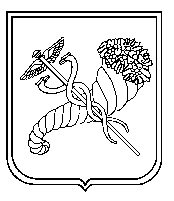 № з/пПІБ педагогічного працівникаНапрямНавчальний заклад Кошаренко Яна Сергіївна Вихователі ДНЗДНЗ№ 353Дзебань Оксана ОлександрівнаВихователі ДНЗ (ДНЗ№ 391Протопопова Тетяна МихайлівнаІсторіяХЗОШ №35Олійник  Тетяна ОлексіївнаЗарубіжна література, російська моваХЗОШ №35Висторобець Ірина ВолодимирівнаМузичне мистецтвоХГ №12Шульга Олександр ІвановичФізична культураХГ №12Клименко Руслан ОлександровичФізична культураХЗОШ №10№ з/пПІБ педагогічного працівникаНапрямНавчальний заклад Філатова Наталія ОлегівнаХарківщинознавствоХЗОШ №48Печерська Ніна МихайлівнаОснови здоров’яХСШ №66Котенко Інна ВіталіївнаОснови здоров’яХЗОШ №41Куренко Наталія ВікторівнаОснови здоров’яХЗОШ №35№ з/пПІБ педагогічного працівникаНапрямНавчальний заклад Ролінська Світлана ЄвгенівнаІсторія. ПравознавствоХЗОШ №10№ з/пПІБ педагогічного працівникаНапрямНавчальний заклад Крєтова Оксана В'ячеславівнаКерівники гуртків ЦДЮТ №7Бахметьєва Наталія ВолодимирівнаПочаткові класиХГ №12Муратова Карина АрамівнаПрактичні психологи ЗНЗХГ №34Пряхін Ігор ЄвгеновичХіміяХЗОШ №53Денисенко Віра ІванівнаОбразотворче мистецтво та художня культураХЗОШ №7№ з/пПІБ педагогічного працівникаНапрямНавчальний заклад Арутюнян Офелія БорисівнаВихователі ДНЗ  ДНЗ№ 24Кудь Наталія ОлександрівнаМузичні керівники ДНЗДНЗ №441Шавріна Валентина МихайлівнаШкільні      бібліотекаріХЗОШ №48Даньшина Світлана ВадимівнаОбразотворче мистецтво та художня культураХГ №12Колосок Анна ІгорівнаПедагоги-організаториХЗОШ №48№ з/пПІБ педагогічного працівникаНапрямНавчальний заклад Шмельова Наталія ОлександрівнаЗавідувачі ДНЗДНЗ№ 24Кулієва Віра ПавлівнаЗавідувачі ДНЗДНЗ№ 253Попій Сергій ВасильовичЗахист ВітчизниХЗОШ №120Кукуш Олена ОлександрівнаВихователі ГПДХГ №12Воропаєва Ольга ОлександрівнаПракт. психологи ДНЗДНЗ №353Добролежа Юлія ВолодимирівнаІнформатикаХЗОШ №53Бондаренко Ольга МиколаївнаІнформатикаХГ №12Каліта Емма ЄвгенівнаІнформатикаХ(В)ЗШ №3№ з/пПІБ педагогічного працівникаНапрямНавчальний заклад Світлична Алла ВікторівнаХімія. БіологіяХЗОШ №48